О заключении Соглашений об определении границ прилегающей территории междуадминистрацией городского поселения Осинкии собственником или иным законным владельцемздания, строения, сооружения, земельногоучастка либо уполномоченным лицомВ соответствии с п. 19 ч.1 ст.14 Федерального закона от 06.10.2003 № 131–ФЗ «Об общих принципах организации местного самоуправления в РФ», Законом Самарской области от от 13.06.2018г. № 48-ГД «О порядке определения границ прилегающих территорий для целей благоустройства в Самарской области», Правилами благоустройства территории городского поселения Осинки муниципального района Безенчукский Самарской области, утвержденными решением собрания представителей городского поселения Осинки от 12.10.2017г. № 98/36 (в ред. от 14.05.2019г. № 168/58), в целях установления границ территорий, подлежащих благоустройству, санитарному содержанию, уборке земельных участков, примыкающих к границам зданий, сооружений и иным объектам, находящимся в собственности или на ином праве у юридических и физических лицПОСТАНОВЛЯЮ:          1. Утвердить форму соглашения об определении границ прилегающей территории между администрацией городского поселения Осинки и собственником или иным законным владельцем здания, строения, сооружения, земельного участка либо уполномоченным лицом. Утвердить Порядок заключения Соглашения об определении границ прилегающей территории согласно Приложения 1 к настоящему Постановлению.           2.Утвердить форму соглашения об определении границ прилегающей территории между администрацией городского поселения Осинки и собственником или иным законным владельцем здания, строения, сооружения, земельного участка либо уполномоченным лицом согласно приложения 2 к настоящему Постановлению.           3. Опубликовать настоящее постановление в газете «Вестник городского поселения Осинки» и разместить его на официальном сайте Администрации городского поселения Осинки муниципального района Безенчукский Самарской области в сети «Интернет».          4. Контроль за исполнением настоящего постановления оставляю за собой.Глава городского поселения Осинки                                                                       муниципального района БезенчукскийСамарской области                                                                           С.В. БузуевПриложение № 1
к постановлению Администрациигородского поселенияОсинки от 02.07.2019г. №107Порядок
заключения Соглашения об определении границ прилегающей территории 1. Общие положения1.1. Настоящий Порядок разработан в соответствии с Гражданским кодексом Российской Федерации, Федеральным законом от 06.10.2003 N 131-ФЗ "Об общих принципах организации местного самоуправления в Российской Федерации", Законом Самарской области от 13.06.2018г. № 48-ГД «О порядке определения границ прилегающих территорий для целей благоустройства в Самарской области», Правилами благоустройства территории городского поселения Осинки муниципального района Безенчукский Самарской области, утвержденных решением Собрания представителей городского поселения Осинки муниципального района Безенчукский Самарской области от 12.10.2017г. № 98/36 (в ред. от 14.05.2019г. № 168/58)(далее - Правила благоустройства), и регламентирует в рамках решения вопроса местного значения по организации благоустройства и озеленения территории городского поселения Осинки муниципального района Безенчукский Самарской области (далее – поселение) процедуру подготовки и заключения Соглашения об определении границ прилегающей территории. 1.2. Соглашение об определении границ прилегающей территории  (далее - Соглашение) заключается в целях:а) создания комфортных и благоприятных условий для проживания граждан и (или) посещения гражданами соответствующих объектов;б) создания эстетической привлекательности объекта;в) улучшение экологического состояния прилегающей территории;г) выполнения действующих нормативных правовых актов, в том числе санитарных, экологических, строительных и иных норм и правил, устанавливающих требования к благоустройству прилегающей территории в зависимости от вида деятельности, осуществляемой на соответствующих объектах.1.3. Соглашение об определении границ прилегающей территории заключается Администрацией городского поселения Осинки муниципального района Безенчукский Самарской области (далее – Администрация поселения) с юридическим лицом, физическим лицом или индивидуальным предпринимателем (далее – правообладатель объекта), который владеет или (и) пользуется зданием, строением, сооружением, нежилым помещением в многоквартирном доме, временной постройки, земельного участка и линейными объектами (далее - объект) на праве собственности, ином вещном праве, на основании договора аренды, договора безвозмездного пользования, договора управления или иного договора в соответствии с действующим законодательством РФ.1.4. Соглашение заключается на основании письменного заявления правообладателя объекта. Администрация поселения  с учетом имеющихся у него сведений о зданиях, строениях, сооружениях, земельных участках, расположенных в муниципальном образовании, вправе самостоятельно направлять собственникам и (или) законным владельцам указанных объектов либо уполномоченным лицам проект соглашения с приложением к нему карты-схемы.1.5.  Заключение соглашения не влечет перехода к собственникам и (или) иным законным владельцам зданий, строений, сооружений, земельных участков либо уполномоченным лицам права, предполагающего владение и (или) пользование прилегающей территорией.1.6. В настоящем Порядке используются следующие понятия:1.6.1. прилегающая территория - территория общего пользования, которая прилегает к зданию, строению, сооружению, земельному участку в случае, если такой земельный участок образован, и границы которой определены правилами благоустройства в соответствии с порядком, установленным Законом Самарской области от 13.06.2018г. № 48-ГД «О порядке определения границ прилегающих территорий для целей благоустройства в Самарской области».1.6.2.благоустройство территории – комплекс предусмотренных правилами благоустройства территории городского поселения Осинки мероприятий по содержанию территории, а также по проектированию и размещению объектов благоустройства, направленных на обеспечение и повышение комфортности условий проживания граждан, поддержание и улучшение санитарного и эстетического состояния территории;1.6.3. правообладатели объекта - юридические лица, физические лица или индивидуальные предприниматели (далее – правообладатели объекта), которые владеют или (и) пользуются зданием, строением, сооружением, нежилым помещением в многоквартирном доме, временной постройкой, земельным участком и линейными объектами (далее - объект) на праве собственности, ином вещном праве, на основании договора аренды, договора безвозмездного пользования, договора управления или иного договора в соответствии с действующим законодательством1.6.4. содержание объектов благоустройства - комплекс работ и мероприятий в соответствии с установленными санитарными, экологическими, строительными и иными нормами и правилами по уборке объектов благоустройства и уходу за зелеными насаждениями, а также устранению незначительных деформаций и повреждений конструктивных элементов объектов благоустройства;1.6.5. Соглашение об определении границ прилегающей территории - документ, содержащий условия и обязанности Сторон по договору по проведению работ направленных на создание, содержание и восстановление элементов благоустройства на закреплённой территории.1.6.6. озелененная территория - разновидность объекта благоустройства, представляющая собой территорию различного функционального назначения, покрытую древесно-кустарниковой и (или) травянистой растительностью естественного либо искусственного происхождения, включая участки, не покрытые растительностью (почвенный покров), но являющиеся неотъемлемой составной частью озелененной территории, на которых размещаются или могут размещаться иные объекты благоустройства. В настоящем Порядке используются также иные термины и определения, подлежащие толкованию в соответствии с действующим законодательством Российской Федерации.2. Порядок заключения и прекращения Соглашения2.1. С заявлением о заключении Соглашения (приложение 1 к настоящему порядку) (далее - заявление) правообладатель объектаобращается в Администрациюпоселения  с указанием:а) для юридических лиц - полного наименования юридического лица, места нахождения;б) для индивидуальных предпринимателей и физических лиц, не являющихся индивидуальными предпринимателями, - фамилии, имени, отчества, места жительства;в) адреса и назначение объекта;2.2. С заявлением представляются следующие правоустанавливающие документы:Для юридических лиц и индивидуальных предпринимателей:-      выписка из единого государственного реестра юридических лиц или учредительные документы, или свидетельство о государственной регистрации юридического лица, или выписка из единого государственного реестра индивидуальных предпринимателей, или свидетельство о государственной регистрации физического лица в качестве индивидуального предпринимателя;-      паспорт (для индивидуальных предпринимателей);-      документ, подтверждающий полномочия представителя заявителя (в случае, если интересы заявителя представляет его представитель);-      правоустанавливающие документы, на объект недвижимости;-      правоустанавливающие документы на земельный участок, предоставленный под существующий объект недвижимости;-      кадастровый паспорт земельного участка или схема расположения земельного участка (при их наличии).               Для физических лиц:-      паспорт;-      правоустанавливающие документы, на объект недвижимости;-     правоустанавливающие документы на земельный участок, предоставленный под существующий объект недвижимости;-     кадастровый паспорт земельного участка или схема расположения земельного участка (при их наличии).2.3. Документы, предусмотренные пунктом 2.2 настоящего Порядка, предоставляются в копиях.2.4. Заявление с прилагаемыми к нему документами подлежит регистрации в Администрации поселения  в день его поступления.После регистрации документы не позднее 1 рабочего дня со дня регистрации направляются на рассмотрение и подготовку проекта Соглашения уполномоченному должностному лицо Администрации поселения (далее - должностное лицо) 2.5. Должностное лицо в срок, не превышающий 3 (трех) рабочих дней со дня их поступления осуществляет проверку приложенных к заявлению копий документов на соответствие требованиям пунктов 2.2, 2.3. настоящего Порядка и на предмет отсутствия  оснований для отказа в заключение Соглашения, предусмотренными п. 2.6. настоящего Порядка.2.5.1. После проведения проверки, указанной в п. 2.5. настоящего Порядка  должностное лицо в течение 3  (трех) рабочих дней выполняет следующие действия: а) при несоответствии  заявления и документов, прилагаемых к заявлению требованиям, установленных пунктами 2.2, 2.3. настоящего Порядка должностное лицо  направляет заявителю письменное уведомление о необходимости устранения выявленных недостатков и срока для устранения, который не должен превышать 10 рабочих дней со дня получения уведомления;б) в случае если заявление и документы, прилагаемые к заявлению соответствуют требованиям, установленных пунктами 2.2., 2.3. настоящего Порядка должностное лицо подготавливает проект Соглашения  и направляет его заявителю; в)  при наличии оснований для отказа в заключение Соглашения, предусмотренных пунктом 2.6. настоящего Порядка, должностное лицо  направляет заявителю письменное уведомление с указанием причины отказа.2.6. Основаниями для отказа в заключении Соглашения являются:а) неустранение  в срок недостатков, указанных в  п.п. 2.5.1. п. 2.5. 2.5.настоящего Порядка;б) несоответствие заявителя требованиям, установленных в пункте 1.3.настоящего Порядка;2.7. Соглашение составляется по форме ( приложение № 2 к настоящему Постановлению) и содержит следующие разделы: предмет соглашения, обязанности и ответственность  сторон, срок действия, заключительные положения.Карта-схема является неотъемлемой частью настоящего соглашения и должна содержать сведения, установленные п. 3 ст. 5 Закона Самарской области от 13.06.2018г. № 48-ГД «О порядке определения границ прилегающих территорий для целей благоустройства в Самарской области».2.8. Каждое заключенное Соглашение регистрируется в Реестре  Соглашений  об определении границ прилегающей территории. Реестр ведется в электронном виде должностным лицом.   3. Контроль за исполнением настоящего Порядка. 3.1. Контроль за  исполнением  настоящего Порядка  осуществляется Администрацией поселения в соответствии с нормами действующего законодательства,  Правиламиблагоустройства, иными муниципальными нормативными правовыми актами и заключенными Соглашениями. Приложение 1к  Порядку заключенияСоглашения о благоустройствеприлегающей территорииЗаявление о заключении Соглашенияоб определении границ  прилегающей территории           Прошу заключить Соглашение об определении границ  прилегающей территории  к земельному участку по адресу: ________________________________________________________________________________________________________________________________«_____» ____________ 201___ г.                  __________ /__________________/                                                                                                                                         подпись                           расшифровка Приложение № 2
к постановлению Администрациигородского поселенияОсинки от 02.07.2019г. №107Соглашение об определении границ прилегающей территории п.г.т. Осинки						«_____»___________20__г.Администрация городского поселения Осинки  муниципального района Безенчукский Самарской области  (далее - Администрация поселения), в лице Главы городского поселения Бузуева С.В., действующего на основании Устава городского поселения Осинки муниципального района Безенчукский Самарской области  с одной стороны, и_____________________________________________________________________________________________________________________________________________________________________________действующего на основании_____________________________________________________________________именуемый 	в дальнейшем «Уполномоченное лицо», с другой стороны, а вместе именуемые «Стороны», на основании Правил благоустройства на территории городского поселения Осинки  муниципального района Безенчукский Самарской области, утвержденные решением Собрания представителей городского поселения Осинки  муниципального района Безенчукский Самарской области № 98/36 от 12.10.2017г. (в ред. от 14.05.2019г. № 168/58) ( далее - Правила благоустройства) заключили настоящее Соглашение о нижеследующем:ПРЕДМЕТ СОГЛАШЕНИЯ.В соответствии с настоящим Соглашением «Администрация поселения» определяет за «Уполномоченным лицом» территорию общего пользования, границы которого установлены ст. 6 Закона Самарской области от 13.06.2018г. № 48-ГД «О порядке определения границ прилегающих территорий для целей благоустройства в Самарской области» расположенную по адресу: _________________________________, ул. __________________, а «Уполномоченное лицо» обязуется осуществлять содержание и благоустройство определенной  территории в соответствии с действующим законодательством, Правилами благоустройства и условиями настоящего Соглашения. Карта-схема является неотъемлемой частью настоящего соглашения и должна содержать сведения, установленные п. 3 ст. 5 Закона Самарской области от 13.06.2018г. № 48-ГД «О порядке определения границ прилегающих территорий для целей благоустройства в Самарской области».2. ОБЯЗАННОСТИ СТОРОН2.1. «Уполномоченное лицо» обязано: 2.1.1.Обеспечивать:- своевременную и качественную очистку и уборку принадлежащих им на праве собственности или ином вещном праве земельных участков;- выполнение работ по содержанию и благоустройству,- поддерживать порядок и принимать меры для сохранения объектов благоустройства прилегающей территории к Объекту в границах установленных в Карте-схеме, указанной в разделе 1 настоящего Соглашения.2.2.2.Соблюдать срок (периодичность) выполнения работ по содержанию и благоустройству прилегающей к Объекту территории в соответствии с Правилами благоустройства. 2.2.3. Не препятствовать Администрации поселения для осуществления контроля за соблюдением Уполномоченным лицом  условий настоящего Соглашения, Правил благоустройства.2.2.4  Обеспечить выполнение обязанностей, предусмотренных настоящим Соглашением. 2.2. «Администрация поселения»: 2.2.1.Осуществляет контроль за качеством и сроками (периодичностью) выполнения Уполномоченным лицом  работ по содержанию и благоустройству  прилегающей территории в соответствии с действующим законодательством, а также Правилами благоустройства. 2.2.2. При выявлении фактов неисполнения или ненадлежащего исполнения Уполномоченным лицом обязательств, предусмотренных настоящим Соглашением, вправе составить протокол об административном правонарушении  и передать его на рассмотрение в Административную комиссию муниципального района Безенчукский Самарской области.2.2.3. Не препятствовать Уполномоченному лицу в осуществлению действий по содержанию и уборке прилегающей территории. 3. СРОК ДЕЙСТВИЯ СОГЛАШЕНИЯ3.1.  Настоящее Соглашение вступает в силу со дня его подписания Сторонами и действует до дня прекращения прав « Уполномоченного лица» на объект, указанный в разделе 1 настоящего Соглашения или его расторжения по соглашению Сторон или в ином установленном порядке. 4. ОТВЕТСТВЕННОСТЬ СТОРОН4.1. В случае неисполнения или ненадлежащего исполнения условий Соглашения стороны несут ответственность в соответствии с действующим законодательством РФ, Самарской области и нормативными правовыми актами муниципального района Безенчукский и городского поселения Осинки. 5. ЗАКЛЮЧИТЕЛЬНЫЕ ПОЛОЖЕНИЯ5.1. Настоящее Соглашение заключено в двух экземплярах, имеющих равную юридическую силу, один экземпляр выдается Администрации поселения, второй экземпляр – Уполномоченному лицу. 5.2. Настоящее Соглашение зарегистрировано в Реестре Соглашений о об определении границ прилегающей территории за №______.5.3. Любые изменения и дополнения к настоящему Соглашению действительны лишь при условии, что они совершены в письменной форме и подписаны уполномоченными на то представителями Сторон. По взаимному соглашению Сторон площадь прилегающей территории, закрепленной  за уполномоченным лицом в целях ее содержания и уборки может быть увеличена на основании дополнительного соглашения к настоящему Соглашению. 5.4. Все разногласия по настоящему Соглашению решаются путем переговоров. Соблюдение претензионного (досудебного) порядка урегулирования споров обязательно. В случае невозможности решить спорные вопросы путем переговоров они передаются на рассмотрение в судебном порядке в соответствии с действующим законодательством Российской Федерации. 5.5. Приложением к настоящему Соглашению является карта-схема закрепления территории за объектом. 6. АДРЕСА И БАНКОВСКИЕ РЕКВИЗИТЫ СТОРОНАдминистрация поселения:				Администрация городского поселения Осинки муниципального района Безенчукский Самарской области446250, Самарская область, Безенчукский район, п.г.т. Осинки, ул. Маяковского, д.15Тел. 8(84676)56076gp-osinki@yandex.ruИНН/КПП 6362001951/636201001Глава городского поселения Осинки____________________ С.В. БузуевУполномоченное лицо:Приложение к соглашению Соглашение об определении границприлегающей территории Карта-схемасхематическое изображение границ здания, строения, сооружения, земельного участка;  схематическое изображение границ территории, прилегающей к зданию, строению, сооружению, земельному участку;  схематическое изображение, наименование (наименования) элементов благоустройства, попадающих в границы прилегающей территории. ( масштаб 1: …….)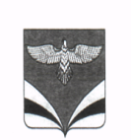 АДМИНИСТРАЦИЯГОРОДСКОГО ПОСЕЛЕНИЯ ОСИНКИмуниципального района Безенчукский        Самарской области           ПОСТАНОВЛЕНИЕ         от 02.07.2019г. № 107                          п.г.т. ОсинкиГлаве городского поселенияОсинкиБузуеву С.В.______________________________________________________________________________ФИО (полностью)адрес здания, строения, сооружения,земельного участка, в отношении которого устанавливаются границы прилегающей территории (при его наличии), либо обозначение места расположения данных объектов с указанием наименования (наименований) и вида (видов) объекта (объектов) благоустройства:сведения о собственнике и (или) ином законном владельце здания, строения, сооружения, земельного участка, а также уполномоченном лице: наименование (для юридического лица), фамилия, имя и, если имеется, отчество (для индивидуального предпринимателя и физического лица), место нахождения (для юридического лица), почтовый адрес, контактные телефоны;